                                           ANIMATION MUSIQUEMarion Murail ( animatrice musique ) est revenue cette année pour nous faire partager ses connaissances sur les musiques du monde. Nous avions choisi la musique asiatique et avons pu essayer tous les instruments qu’elle a apportés, certains étaient vraiment «  bizarres » …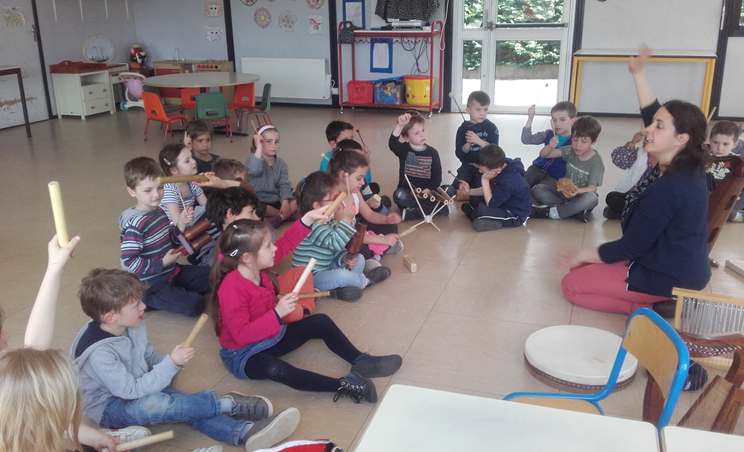 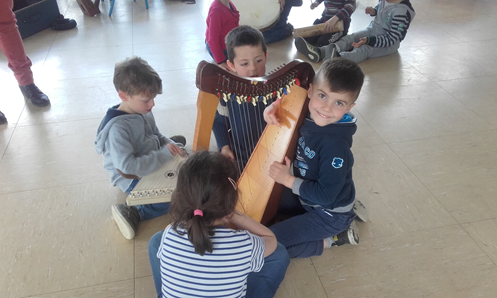 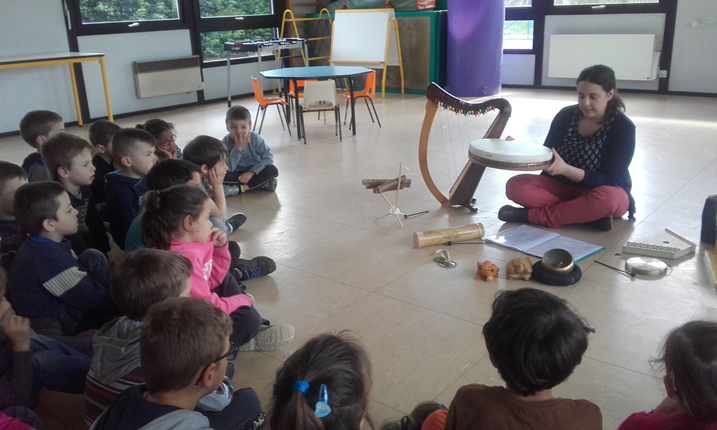 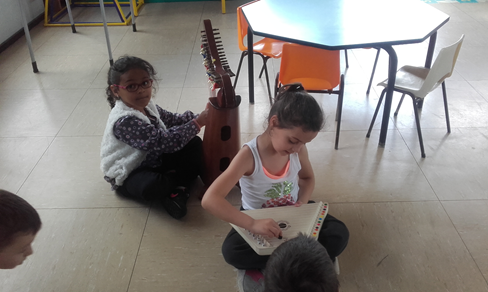 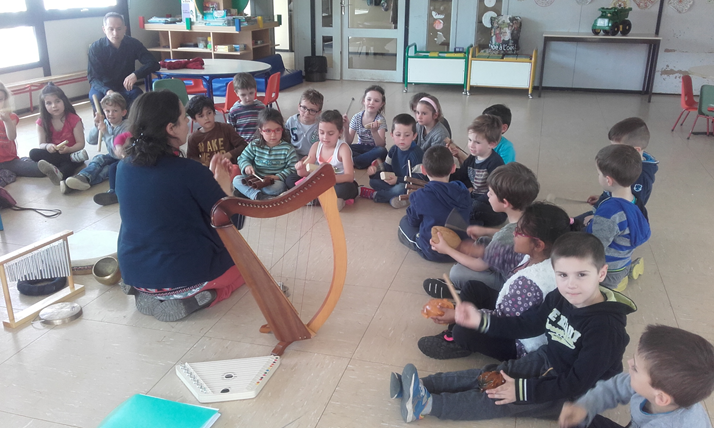 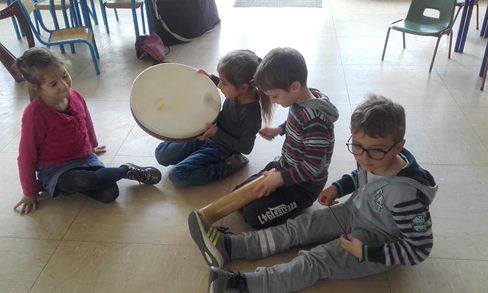     Nous avons pu nous défouler et faire beaucoup de bruit !!  Prochain rendez-vous : fabrication d’un Tan-Tan ou tambour de mendiant, instrument asiatique.